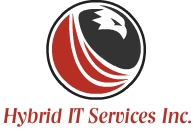 Hybrid IT Services Inc.Helping You to Manage Your Business the Better Way928 S Terrace Rd, #104,Tempe, AZ, 85281Phone:(480) 639 HITS(480) 307-7328Fax:480-304-9054info@hybriditservices.comwww.hybriditservices.com 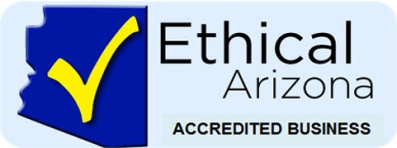 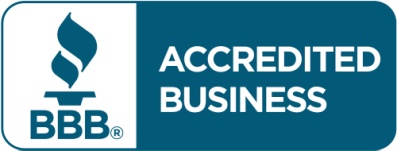 Requirements Review Version 1.4For Unseen SeenFollowing colors show the current status of a Project.Incomplete		Partial Complete	Complete	Unseen & Seen.comConcept of the Project:Helping people reporting their personal belongings or items that have been lost in public areas or possible places where there could be a sign of getting found by someone who can deliver or return the item back to its original owner.These possible audiences could be the following;People who were at their particular place where the item was reported to be lost. This includes a store, restaurant, park, malls, hotels, meeting place or someplace where the possibility can be addressedPeople living in close proximity of the region or place where item could have been left over without attention from the owner of the item. This means that potential audience can be targeted with specific radius miles potentially with in particular zip code and targeted place. 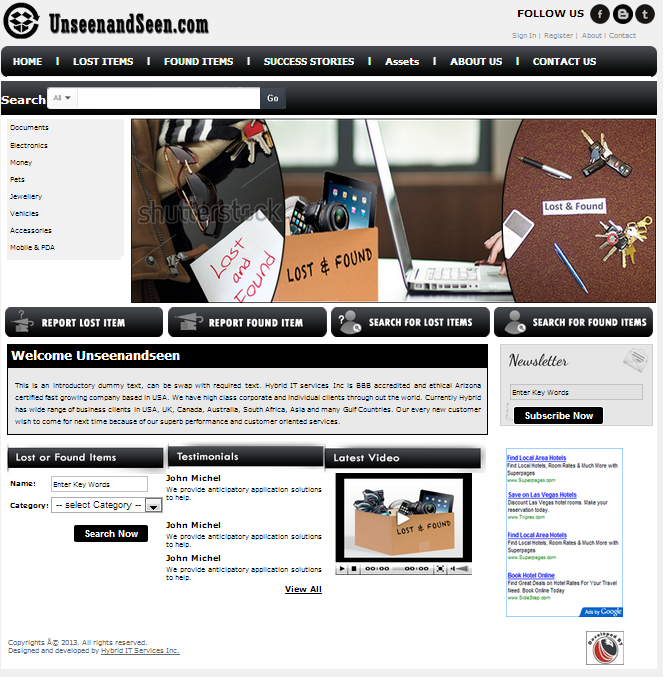 Registration ProcessPersonal DetailsFirst NameLast NameAddress (optional)Phone #Account Details UsernamePasswordConfirm passwordHow you hear about us? (Dropdown)Search EngineFacebookTwitterLinkedIne-mail FriendOtherCAPTCHAAcceptance of the Terms & ConditionsConfirmation Page with message to check and authenticate email addressE-Mail Verification and Login User Work Space User work space will comprise of the following;Asset DatabaseReported Lost ItemsArea based NEW RequestsAccount SettingsNotifications / Message BoardItems FoundApproaching possible Audience:Possible audience could be approached by several different ways based on the interest, location, profession and other possibilities;E-Mail notification to the people living in particular zip code. iPhone Android Application push notification for new request to the people who are living in lose proximity future development can target the REAL TIME reporting of the items at particular place and indication to the people who are at the place in real time LIVE manner.Personal Items / Assets Database Build:People will be able to store their personal belonging in the form of categories and sub categories. These categories need to be BUILT dynamically from the backend administrator and will be displayed like being displayed in www.amazon.comThe normal attributes defined for registering the product are the following;Item Details / Asset Registration : Questioner:Will you want to get offer for similar item reported for saleSelection of the Primary Category – Default Selection will be providedSelection of the Secondary Category- Default Selection will be providedDetailsRecognitions / Identification Mark / Distinguishing FeaturePictures if Available OR Select Default GraphicReporting a Lost ItemThis process will comprise on 4 STEPS;Contact Details furnished from User Profile (ref    )Item Details – Selected from Asset Database (ref 2.1)Geographic location where item was lostShow Categories to choose from. List of Location Category will be providedEnter name of the Place OR Enter complete AddressEnter Zip codeSystem will furnish places from the zip code using Google MapsListing Details :Period this Add will be posted for. Select End Date from CalendarRequest INSTANT posting & Notify current visitors? Yes / NoRequest users living in Close Proximity. Select Miles Radius from the Map. ORPost in Particular Zip codeImportant FeaturesControl of PORN ImagesControl of FLITY words in postsSearch Item to be FoundSearch Item Title  & Zip code BoxResults will be furnished like www.amazon.com or May be better. We can use TWO Columns. Whatever best possibly appealingAdministrator PanelCMSUser Database with OPTION to view the following;User ProfileNormal Details Especially eMail AddressRegistered DateLast Logged inTotal # of Asset InventoryTotal # of Items Listed as Lost Items Total # of Items Listed as FOUNDTotal # of Lost Items available for OPEN request for User LocationReportsFilters DatesUser First & Last NameStates (Dropdown)City (Dropdown) & State(Dropdown)Listed Lost Items   Founded ItemsItems Listed in Complete Solution as Available Lost Items in Grace Period with Total Items Listed in Complete Solutions which have crossed Grace Period with Total #Items Listed as Complete Inventory in System from All Users with Total #Advertisement Modulewww.almashreqonline.comThere is no space of Advertisement module at the top right of the page so this module can only be fit at right bottom of the page and it will not in the form of sliding as this module is working in almashreqonline.comSettingseMail List of All UsersStatistics on DASHBOARDTotal of UsersTotal Number of Listed Reported Lost Times DatesActiveExpiredTotal number of request of founding items available to total invited number of users Total number of new lost items reported in last 24 hours Clickable to viewTotal number of Active AdvertisementsTotal number of Advertisements done till date# Advertisements expiring in next 7 days# of Current users who are online – Clickable to viewHow many responses for all options of How you hear about us, just the numbers here.
Testimonials
A person write a statement extolling the virtue of some product.
Latest VideoThis session shows a Video for the users of the website from administrator. 